 Vaksen Gratis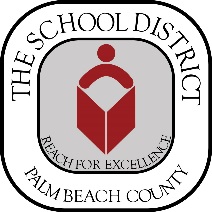 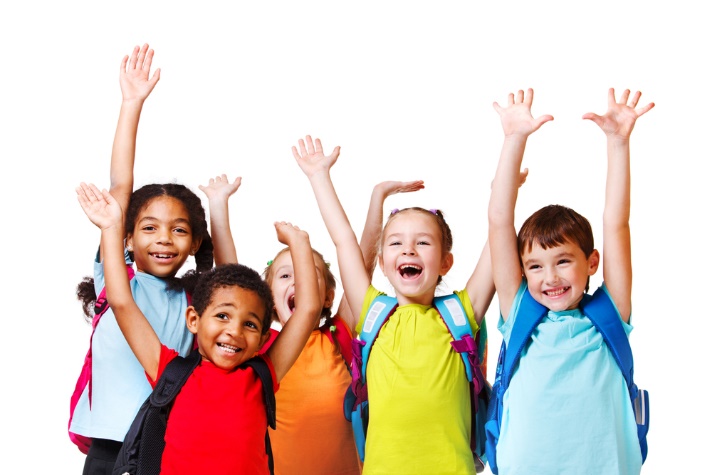 mÉkredi 5,12 &,19 jiyè 20238:00 AM - 10:00 AM Siyen (espas disponib yo limite)Sèvis vaksinasyon ap kòmanse a 10:00 AM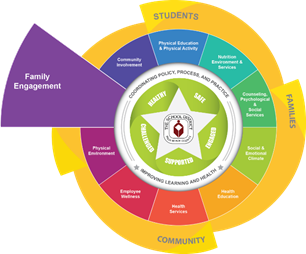 Welcome Center/Sant Dakèy3300 Forest Hill Blvd. Building E – 50-116West Palm Beach, FL 33406561-434-8197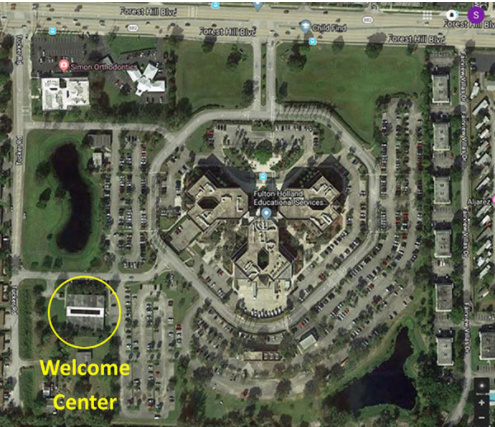 Patwone paThe Palm Beach County Childhood Immunization CoalitionPalm Beach County Health Department